АДМИНИСТРАЦИЯ  СПАССКОГО СЕЛЬСОВЕТА                                  САРАКТАШСКОГО РАЙОНА ОРЕНБУРГСКОЙ ОБЛАСТИП О С Т А Н О В Л Е Н И Е _________________________________________________________________________________________________________20.12.2018 				с.  Спасское			        № 65-пОб утверждении Положения о  порядке сообщения лицами, замещающими должности муниципальной службы в муниципальном образовании Спасский сельсовет Саракташского района Оренбургской области о возникновении личной заинтересованности при исполнении должностных обязанностей, которая приводит или может привести к конфликту интересовВ соответствии с Федеральным  законом от 25 декабря 2008 года № 273-ФЗ "О противодействии коррупции", Указом Президента Российской Федерации от 22 декабря 2015 года № 650 «О порядке сообщения лицами, замещающими отдельные государственные должности Российской Федерации, должности Федеральной государственной службы, и иными лицами о возникновении личной заинтересованности при исполнении должностных обязанностей, которая приводит или может привести к конфликту интересов, и о внесении изменений в некоторые акты Президента Российской Федерации», Указом Губернатора Оренбургской области от 19.02.2018 № 84-ук  «О комиссии  по соблюдению требований к служебному (должностному) поведению лиц, замещающих муниципальные должности Оренбургской области, и урегулированию конфликта интересов»: 1. Утвердить Положение о порядке сообщения лицами, замещающими должности муниципальной службы в муниципальном образовании Спасский сельсовет Саракташского района Оренбургской области о возникновении личной заинтересованности при исполнении должностных обязанностей, которая приводит или может привести к конфликту интересов согласно приложению.2. Признать утратившим силу постановление администрации Спасского сельсовета  от 16 марта 2016 года № 25-п «Об утверждении Положения о  порядке сообщения лицами, замещающими муниципальные должности и   должности муниципальной службы в муниципальном образовании Спасский сельсовет Саракташского района Оренбургской области о возникновении личной заинтересованности при исполнении должностных обязанностей, которая приводит или может привести к конфликту интересов».3. Контроль за исполнением настоящего постановления возложить на специалиста администрации сельсовета Цыпину С.А.4.Настоящее  постановление вступает в силу после его официального опубликования путем размещения на официальном сайте администрации Спасского сельсовета Саракташского района Оренбургской области. Глава  муниципального образования                                         В.А.СпицинПриложение к постановлениюадминистрацииСпасского сельсоветаСаракташского районаот  20.12.2018 г. № 65-пПоложениео порядке сообщения лицами, замещающими должности муниципальной службы в муниципальном образовании Спасский сельсовет Саракташского района Оренбургской области о возникновении личной заинтересованности при исполнении должностных обязанностей, которая приводит или может привести к конфликту интересов1. Настоящим Положением определяется порядок сообщения лицами, замещающими  должности муниципальной службы в муниципальном образовании Спасский сельсовет Саракташского района о возникновении личной заинтересованности при исполнении должностных обязанностей, которая приводит или может привести к конфликту интересов.2. Лица, замещающие должности муниципальной службы в муниципальном образовании Спасский сельсовет Саракташского района обязаны, в соответствии с законодательством Российской Федерации о противодействии коррупции, сообщать о возникновении личной заинтересованности при исполнении должностных обязанностей, которая приводит или может привести к конфликту интересов, а также принимать меры по предотвращению или урегулированию конфликта интересов.Сообщение оформляется в письменной форме в виде уведомления о возникновении личной заинтересованности при исполнении должностных обязанностей, которая приводит или может привести к конфликту интересов (далее - уведомление).3. Лица, замещающие должности муниципальной службы, назначение на которые и освобождение от которых осуществляются главой администрации муниципального образования Спасский сельсовет Саракташского района, направляют  главе администрации Спасского сельсовета Саракташского района уведомление, составленное по форме согласно приложению.4. Уведомления, представленные муниципальными служащими рассматривает по поручению главы сельсовета комиссия по соблюдению требований к служебному поведению муниципальных служащих и урегулированию конфликта интересов (далее – комиссия), (председатель Спицин В.А.).5. В ходе рассмотрения уведомлений председатель комиссии имеет право получать в установленном порядке от лиц, направивших уведомления, пояснения по изложенным в них обстоятельствам и направлять в установленном порядке запросы в органы местного самоуправления и заинтересованные организации Саракташского района.6. По результатам рассмотрения уведомлений комиссией  подготавливается мотивированное заключение на каждое из них.Уведомления, заключения и другие материалы, полученные в ходе рассмотрения уведомлений, представляются главе Спасского сельсовета Саракташского района  в течение семи рабочих дней со дня поступления уведомлений в комиссию. В случае направления запросов, указанных в пункте 7 настоящего Положения, уведомления, заключения и другие материалы представляются председателю комиссии в течение 45 дней со дня поступления уведомлений  главе Спасского сельсовета Саракташского района. Указанный срок может быть продлен, но не более чем на 30 дней.7. Главой Спасского сельсовета Саракташского района по результатам рассмотрения ими уведомлений принимается одно из следующих решений:а) признать, что при исполнении должностных обязанностей лицом, направившим уведомление, конфликт интересов отсутствует;б) признать, что при исполнении должностных обязанностей лицом, направившим уведомление, личная заинтересованность приводит или может привести к конфликту интересов;в) признать, что лицом, направившим уведомление, не соблюдались требования об урегулировании конфликта интересов.8. В случае принятия решения, предусмотренного подпунктом "б" пункта 9 настоящего Положения, в соответствии с законодательством Российской Федерации глава Спасского сельсовета Саракташского района принимает меры или обеспечивает принятие мер по предотвращению или урегулированию конфликта интересов либо рекомендует лицу, направившему уведомление, принять такие меры.9. В случае принятия решений, предусмотренных подпунктами "б" и "в" пункта 7 настоящего Положения, комиссией по соблюдению требований к служебному поведению муниципальных служащих и урегулированию конфликта интересов администрации Спасского сельсовета Саракташского района представляется доклад главе Спасского сельсовета Саракташского района.10. Председатель комиссии по соблюдению требований к служебному поведению муниципальных служащих и урегулированию конфликта интересов Спасского сельсовета рассматривает уведомления и принимает по ним решения в порядке, установленном Положением о комиссии, утвержденном постановлением администрации Спасского сельсовета Саракташского района от 23.03.2016 № 23-п.Приложение к Положению о порядке сообщениялицами, замещающими муниципальные должности, должности муниципальной службы, о возникновении личной заинтересованности при исполнении должностных обязанностей, которая приводит или может привестик конфликту интересов_______________________(отметка об ознакомлении)Главе муниципального образования Спасский сельсовет Саракташский район  от _________________________________________                                                   _________________________________________                                                                    (Ф.И.О., замещаемая должность)УВЕДОМЛЕНИЕо возникновении личной заинтересованности при исполнениидолжностных обязанностей, которая приводит или может привести к конфликту интересовСообщаю о возникновении у меня личной заинтересованности при исполнении должностных  обязанностей,  которая приводит или может привести к конфликту интересов (нужное подчеркнуть).Обстоятельства,     являющиеся    основанием    возникновения   личной заинтересованности: ____________________________________________________________________________________________________________________________________Должностные   обязанности,  на  исполнение  которых  влияет  или  может повлиять личная заинтересованность:______________________________________________         Предлагаемые   меры  по  предотвращению  или  урегулированию  конфликта интересов: __________________________________________________________________         Намереваюсь   (не   намереваюсь)   лично  присутствовать  на  заседаниикомиссии по соблюдению требований к служебному поведению муниципальных служащих и урегулированию конфликта интересовпри рассмотрении настоящего уведомления (нужное подчеркнуть)."__"___________20__г.__________________________________________           (дата,  подпись лица  направляющего уведомление),          (расшифровка подписи)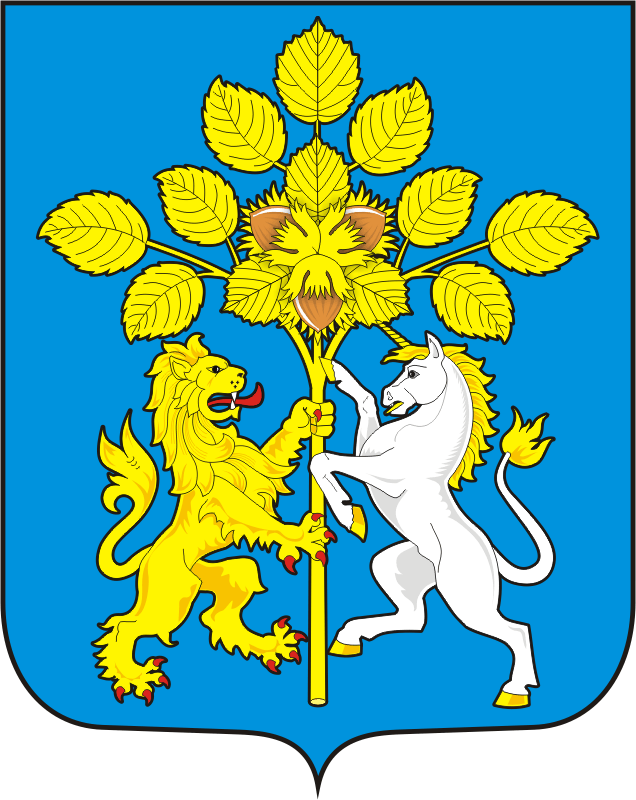 